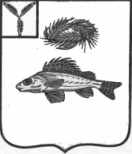 СОВЕТНОВОКРАСНЯНСКОГО МУНИЦИПАЛЬНОГО ОБРАЗОВАНИЯЕРШОВСКОГО  РАЙОНАСАРАТОВСКОЙ ОБЛАСТИРЕШЕНИЕот 19.07.2022 года                                                                               № 7-15«О внесении изменений в УставНовокраснянского муниципальногообразования Ершовского района Саратовской области»На основании Федерального закона от 06.10.2003 № 131-ФЗ «Об общих принципах организации местного самоуправления в Российской Федерации», Федерального закона от 21.07.2005 № 97-ФЗ «О государственной регистрации уставов муниципальных образований», Федерального закона от 20.07.2020 №236-ФЗ «О внесении изменений в Федеральный закон «Об общих принципах организации местного самоуправления в Российской Федерации», Федерального закона от 09.11.2020 №370-ФЗ «О внесении изменений в Федеральный закон «Об общих принципах организации местного самоуправления в Российской Федерации» и статью 26.13 Федерального закона «Об общих принципах организации законодательных (представительных) и исполнительных органов государственной власти субъектов Российской Федерации», Закон Саратовской области от 25.02.2021 №23-3СО «О внесении изменения в статью 1 Закона Саратовской области «О вопросах местного значения сельских поселений Саратовской области», Устава Новокраснянского муниципального образования Ершовского  района Саратовской области, РЕШИЛ:Внести в Устав Новокраснянского муниципального образования Ершовского  района Саратовской области, принятый решением Совета Новокраснянского муниципального образования от 17 ноября 2016 г. № 7-22 следующие изменения:     а) ч. 2 ст.29, регламентирующей порядок избрания главы муниципального образования дополнить абзацем следующего содержания:     «Избранным на должность Главы муниципального образования считается кандидат, набравший в ходе голосования _______ (рекомендуется указать: «более половины голосов от установленной численности депутатов Совета Новокраснянского МО» либо указывается другая минимальная численность голосов, но более половины от установленной численности депутатов)»;    б)  ч. 8 ст.24 дополнить пунктом в следующей редакции: «____.Выборные должностные лица местного самоуправления не могут быть депутатами Государственной Думы Федерального Собрания Российской Федерации, сенаторами Российской Федерации, депутатами законодательных (представительных) органов государственной власти субъектов Российской Федерации, занимать иные государственные должности субъектов Российской Федерации, а также должности государственной гражданской службы и должности муниципальной службы, если иное не предусмотрено федеральными законами. Выборное должностное местного самоуправления не может одновременно исполнять полномочия депутата представительного органа муниципального образования, за исключением случаев, установленных Федеральным законом «Об общих принципах организации местного самоуправления в Российской Федерации», иными федеральными законами.»;  2. Направить настоящее решение на государственную регистрацию в Управление Министерства юстиции Российской Федерации по Саратовской области.3. Настоящее решение вступает в силу с момента официального обнародования после его государственной регистрации, за исключением пункта 1.1, который вступают в силу с 1 января 2022 года.Глава Новокраснянского муниципального образования Ершовского  района Саратовской области			 		                        Е.Ю. Кузнецова